Н А К А ЗВід 14.02.2019 № 43Про участь у проведенні пробногозовнішнього незалежного оцінюваннядля учнів 11-х класів пільгових категорійзакладів загальної середньої освітиНа виконання наказу Департаменту освіти Харківської міської ради від 05.02.2019 № 22 «Про проведення пробного зовнішнього незалежного оцінювання на безоплатній основі», з метою надання можливості випускникам 2019 року закладів загальної середньої освіти району – учням пільгових категорій ознайомитися на безоплатній основі з процедурою проведення зовнішнього незалежного оцінюванняНАКАЗУЮ:1. Головному спеціалісту Управління освіти Стецку О.М.:1.1. На підставі інформацій керівників закладів загальної середньої освіти сформувати та надати до Департаменту освіти списки учасників пробного зовнішнього незалежного оцінювання з української мови і літератури на безоплатній основі за формою згідно з додатком 1. До 11.03.20191.2. Надати до Департаменту освіти списки волонтерів зі складу педагогічних працівників закладів загальної середньої освіти району, які мають бажання виконувати функції старших інструкторів та інструкторів пункту проведення пробного зовнішнього незалежного оцінювання з української мови і літератури на безоплатній основі за формою згідно з додатком 2.До 11.03.20191.3. Надати  роздруковані тестові та супутні матеріали для учасників пробного зовнішнього незалежного оцінювання до пункту проведення пробного зовнішнього незалежного оцінювання.До 22.03.20191.4. Взяти  участь у проведенні пробного зовнішнього незалежного оцінювання з української мови і літератури на безоплатній основі для учнів   11-х класів пільгових категорій закладів загальної середньої освіти.26.03.20192. Керівникам закладів загальної середньої освіти:2.1. Організувати інформування учнів 11-х класів пільгових категорій та їхніх батьків щодо проведення 26.03.2019 на базі Харківської загальноосвітньої школи І-ІІІ ступенів № 5 Харківської міської ради Харківської області пробного зовнішнього незалежного оцінювання з української мови і літератури на безоплатній основі.До 05.03.20192.2. На підставі опитування учнів 11-х класів пільгових категорій сформувати та надати (в електронному та друкованому вигляді)  до Управління освіти списки учасників пробного зовнішнього незалежного оцінювання з української мови і літератури на безоплатній основі за формою згідно з додатком 1.До 05.03.2019 2.3. Надати до Управління освіти списки волонтерів зі складу педагогічних працівників закладів загальної середньої освіти району, які мають бажання виконувати функції старших інструкторів та інструкторів пункту проведення пробного зовнішнього незалежного оцінювання з української мови і літератури на безоплатній основі за формою згідно з додатком 2.До 05.03.20192.4. Забезпечити якісне роздрукування тестових та супутніх матеріалів для учасників пробного зовнішнього незалежного оцінювання з української мови і літератури на безоплатній основі – учнів 11-х класів підпорядкованих закладів загальної середньої освіти з подальшою передачею їх до Управління освіти.До 20.03.20192.5. Забезпечити в установленому порядку організований супровід учнів 11-х класів підпорядкованих закладів загальної середньої освіти – учасників пробного зовнішнього незалежного оцінювання з української мови і літератури на безоплатній основі до пункту проведення пробного зовнішнього незалежного оцінювання та у зворотному напрямку.26.03.20193. Завідувачу лабораторії комп’ютерних технологій в освіті Остапчук С.П. розмістити цей наказ на сайті Управління освіти.До 19.02.20194. Контроль за виконанням цього наказу залишаю за собою.    Начальник Управління освіти   	О.С.НИЖНИК(оригінал підписано)З наказом ознайомлені:Прохоренко О.В.Остапчук С.П.	Лашина Н.В.Стецко 725 27 91Додаток 1до наказу Управління освіти 14.02.2019  №  43ФормаСписок учнів 11-х класів пільгових категорійзакладів загальної середньої освіти________________________ району,учасників пробного зовнішнього незалежного оцінюванняз української мови і літератури на безоплатній основі    Начальник Управління освіти   	О.С.НИЖНИК(оригінал підписано)Стецко 725 27 91Додаток 2до наказу Управління освіти 14.02.2019  №  43ФормаСклад волонтерів – залученого персоналу для проведення пробного зовнішнього незалежного оцінюванняз української мови і літератури на безоплатній основідля учнів 11-х класів пільгових категорійзакладів загальної середньої освіти м. Харкова    Начальник Управління освіти   	О.С.НИЖНИК(оригінал підписано)Стецко 725 27 91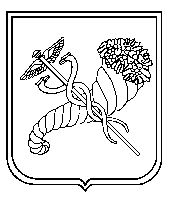 № з/пЗЗСО №№ (скорочено)ПІБ випускника (повністю)Пільгова категорія (вказати)(дитина-сирота, дитина-напівсирота,дитина, позбавлена батьківського піклування, дитина, яка постраждала внаслідок аварії на ЧАЕС,дитина з інвалідністю,дитина, батько якої записаний згідно зі ст.135 СКУ,дитина з багатодітної родини,дитина з малозабезпеченої родини,дитина із сім’ї внутрішньо переміщених осіб, дитина із сім’ї учасника АТО/ООС,особи із числа інших пільгових категорій)№з/пЗЗСО №№ (скорочено)ПІБ працівника (повністю)ФахСтарший інструктор / інструктор